番禺区以工代训培训补贴申领指引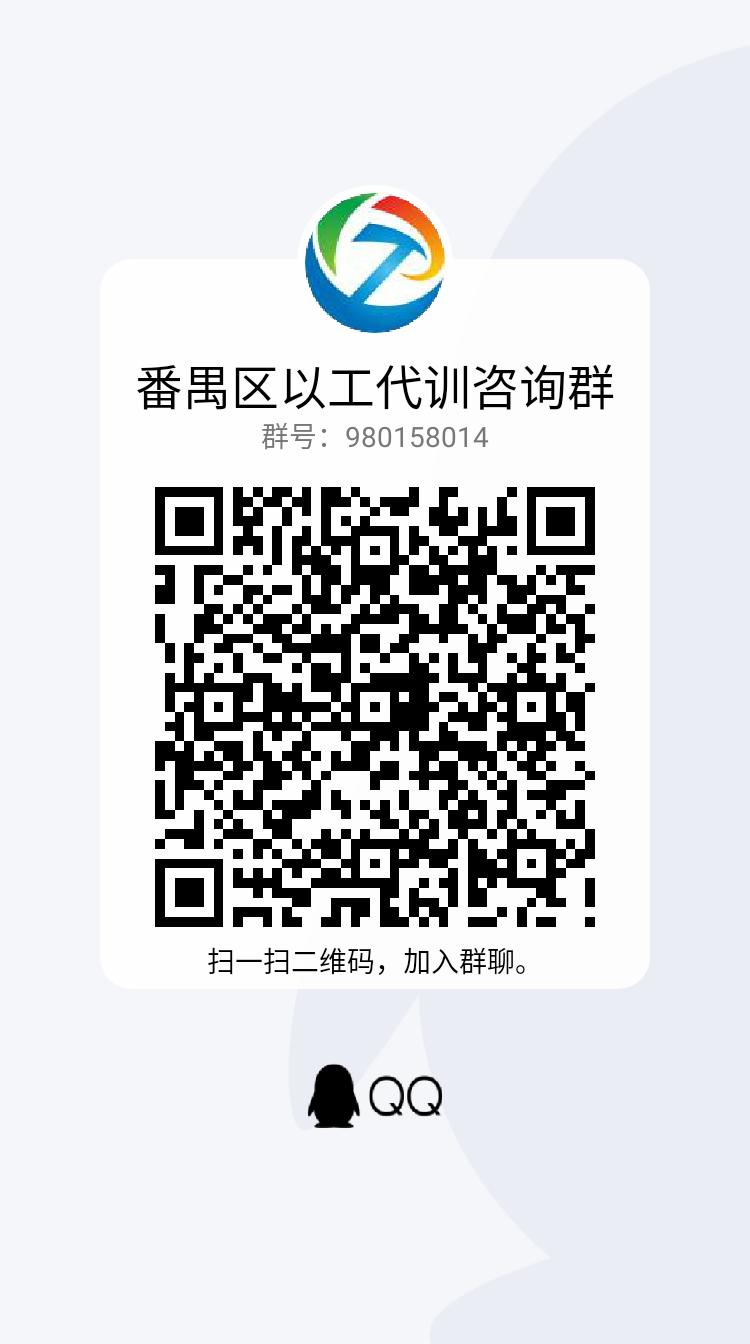 